Šokių festivalis-varžybos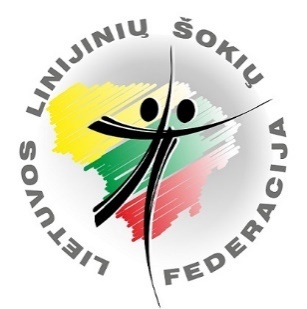 "Druskininkai šokio ritmu 2023"Šokių grupių ir komandų nuostataiData: 2023 m. liepos  02 d. (sekmadienis)  Preliminari pradžia 14.00 val. Vieta: M.K. Čiurlionio  g.  97-2, Druskininkų sporto centras.Dalyviai: Vaikai, jaunimas, suaugusieji, senjorai.Šokių komandos: Solo (Line) Dance Team, Solo Latino Team, Partner Team, ShowTime (Showdance) Team,  Freestyle Team (Įvairių žanrų šokių komandos)Šokių grupės ir komandosAtlikimo kategorijos:
1. Grupė (angl. Groupe) – nuo 3 iki 7 šokėjų
2. Komanda (angl. Team)- 8 ir daugiau šokėjųDalyvių amžiaus grupės
4-6 m. (angl. children)
7-11 m. (angl. Youth)
12-17 m. (angl. Teen)
18- 35 m. (angl. Adult)
Virš 35 m. (angl. Adult Senior)Virš 55 m. (angl. Senior)
Mišri (angl. Open)- įvairaus amžiausKomandose gali būti ne daugiau 20 % dalyvių iš kitos amžiaus grupės. Jeigu komandos dalyvių amžius yra skirtingas kaip pvz. 7 m. ir 36 m. ir pan. grupė registruojama kaip mišraus amžiaus (Open).  Open grupės komandoje būtinai turi būti 18+ dalyvių.Užsiregistravus nepakankamam dalyvių skaičiui, grupės ir komandos kategorijos gali būti sujungtos. Grupių ir komandų šokio žanro kategorijos:SOLO DANCE TEAM –  Pramoginių solo arba linijinių solo šokis arba šokių siuita pastatyta pagal dalyvių pasirinktą muziką. Šokių kompozicijoje  porinių šokių judesiai (susikabinimai) galimi, bet neturi dominuoti. Choreografinio brėžinio keitimas, rankų stilius – privalumas. SOLO LATINO TEAM – Lotynų Amerikos ritmų šokis arba šokių siuita, pastatyta pagal dalyvių pasirinktą muziką.  Judesiams ir aprangai apribojimų nėra. Negalima naudoti jokios butaforijos, teatrinio grimo. Choreografinio brėžinio keitimas, rankų stilius – privalumas. PARTNER TEAM – Pramoginių, socialinių porinių šokis arba šokių siuita, pastatyta pagal dalyvių pasirinktą muziką. Turi dominuoti porinis atlikimas (susikabinimai). Solo šokimo būdas galimas, bet neturi dominuoti. Judesiams ir aprangai apribojimų nėra. Negalima naudoti jokios butaforijos, dekoracijų, teatrinio grimo.SHOWTIME (SHOWDANCE) TEAM – Pop, šiuolaikinis šou ar panašių stilių šokis ar šokių siuita, pastatyta pagal dalyvių pasirinktą muziką. Galimas teatrinis grimas, rekvizitai, butaforija, dekoracijos. Galimi įvairių šokio žanrų judesiai ir jų deriniai, apranga.FREESTYLE TEAM –  Įvairių šokių žanrų, neišvardintų  nuostatuose, šokis arba šokių siuta. Galimi įvairių šokių žanrų  judesiai ir (ar) jų deriniai, apranga. Negalima naudoti butaforijos, dekoracijų, teatrinio grimo. Registruojantis, nurodykite kokio žanro šokį atliksite. Šokiai bus vertinami pagal atlikimo kokybę, sceninį įvaizdį. MuzikaRekomenduojama šokių kompozicijų trukmė iki 4 min. Muzikos įrašus prašome atsiųsti iki 2023 m. birželio 22 d. el.paštu: nksokiumokykla@gmail.comMuzika turi atitikti šokio pavadinimą. Muzikos įrašus prašome turėti USB ir renginio vietoje.Dalyvio mokestisŠokių grupių ir komandų dalyvio mokestis- 12 Eur. Viena amžiaus grupė gali pasirodyti su vienu arba dviem šokiais. Žiūrovams - 5 Eur. Vaikams nemokamai.Preliminarus varžybų tvarkaraštis10.00 val.     Dalyvių registracijos pradžia. (Vyks visas varžybas).I dalis            Linijinių solo šokių varžybos. II dalis. Preliminariai 14.00 val.   ProTeam ir įvairių žanrų šokių komandų varžybos ir apdovanojimai.Tikslus tvarkaraštis bus skelbiamas po visų dalyvių registracijos!         V.     Registracija ir mokesčiaiVaržybų dalyvių registracija vyks iki 2023 m. birželio 22 d.  24 val.Užpildytą prašome atsiųsti  iki nurodytos registracijos pabaigos datos  el. paštu: nksokiumokykla@gmail.com , informacija tel. 8 698 13428Festivalio dalyvio mokestį už savo šokių komandą perveda vadovas arba atsakingas asmuo  iki 2023 m. birželio 22 d. į šią sąskaitą:Įmonės rekvizitai: Šokių studija DOSADO Įmonės kodas: 302827247Sąskaita:     LT17 7300 0101 3381 6100Paskirtis:  Šokių komandos pavadinimas ir dalyvių skaičius.Jeigu reikalinga sąskaita faktūra- pavedimas būtinas!  Sąskaitas faktūros bus atsiųstos el. paštu po renginio.Dalyvio mokestį galima sumokėti ir  renginio vietoje.Registruojantis po nurodytos datos, organizatoriai pasilieka teisę nepriimti dalyvių į varžybas arba taikyti  papildomą 5 Eur. administracinį mokestį dalyviui!Nominacijos, prizai, vertinimasKiekvienoje šokio kategorijoje bus skelbiami I,II,III,IV, V vietos nugalėtojai, kurie bus apdovanojami diplomais ir taurėmis-statulėlėmis. Visi dalyviai apdovanojami padėkomis ir atminimo medaliais. Atlikimas vertinama vietomis, lyginant vieną dalyvį su kitu. BAIGIAMOSIOS NUOSTATOS1.Dalyviai patys atsako už savo sveikatos būklę renginio metu. Už nepilnamečių dalyvių sveikatos būklę ir drausmę atsako tėvai arba lydintys juos asmenys.2.Dalyvaudamas viešuose renginiuose, kuriuos organizuoja Šokių studija Všį „DOSADO“, arba kitos LLŠF organizacijos, kurių oficialių renginių programose ir lokacijose yra įtrauktos varžybos, konkursai, festivaliai ir kitos fizinio aktyvumo ar sveikatingumo priemonės, dalyvis sutinka ir neprieštarauja, kad jo vizualinis atvaizdas,  nuotraukos, balsas video reportažų ar kitų socialinių tinklų viešinimo metu gali būti panaudotas, nesiekiant už jį atlygio ir jei jis nėra naudojamas komerciniais tikslais. 3. Viešų renginių dalyvių nuotraukos gali būti skelbiamos ar pozicijonuojamos neribotą laiką internetinėje erdvėje, spaudoje ir kt. Naudojant jas nekomerciniais tikslais. 4. Dalyvių pateikti asmens duomenys yra būtini registracijai ir bus naudojami išskirtinai tik renginio organizavimo veiklai. 5. Savo daiktų saugumu, renginio metu, dalyviai pasirūpina patys.6. Organizatoriai pasilieka teisę nuostatus tikslintinti. Informacija dėl renginio: Povilas Lapinskas tel. +370674 49919  el. adresas: studijadosado@gmail.com Renginį organizuoja:  Šokių studija „DOSADO“ Renginį remia: Lietuvos linijinių šokių federacija  http://solodance.lt/